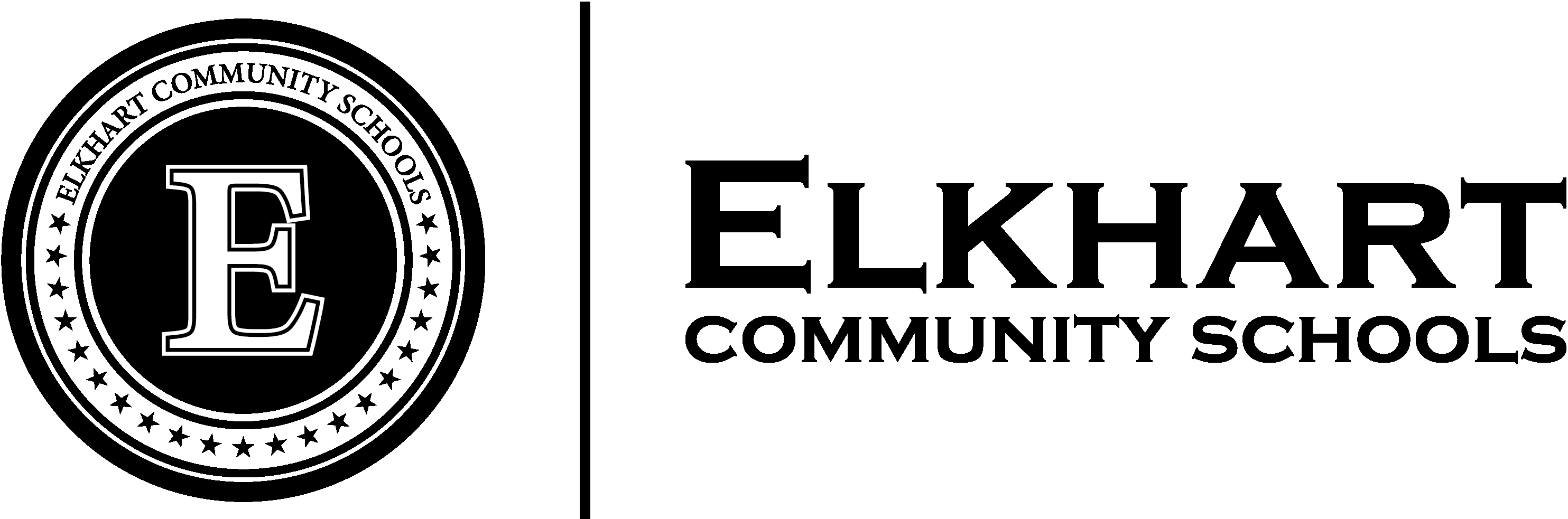 Preschool Teacher FormSection I: ScheduleSection II: School Services & SupportsSection III: Health InformationSection IV: School & Social Skills*Section V needs to be completed for Autism evaluations only*Section V: Language & Social Skills NAME:DATE:BIRTHDATE:       GRADE:                  PARENT (S): STUDENT ID #:ADDRESS:       SCHOOL:TELEPHONE #:        TEACHER:SiteDays HoursTimes Student is Unavailable# of AbsencesService/SupportYes/NoProvider/sBehavior SupportBIP (Attach forms.)Speech/LanguageOccupational TherapyPhysical TherapyHearingVisionOrthopedic ImpairmentVisual AcuityHearing ScreeningHealth ConcernsMedications & DosagesWhat are the student’s strengths, talents, and interests?  What activities or items are motivating or reinforcing for the child?What are the areas of challenge for the student?Describe the child’s present skill level:Describe the student’s relationships with peers and school personnel.Summarize the student’s progress since enrolling in PACE.Describe any other pertinent information.What is the student’s mode/s of communication (e.g. verbal, signs, pointing, etc.)?Describe the student’s engagement in make-believe play and social imitative play.  Does the student demonstrate a repetitive use of language (such as echolalia, “movie talk”, or perseverative speech)?  If so, please list examples.Does the student seek to share enjoyment, interests, or achievements with other people?  Describe any very strong interests in a particular kind of object (e.g. rocks or trains), a particular part of objects (e.g. the wheels on toy cars), or a certain activity (e.g. flushing the toilet). Does the student engage in repetitive motor mannerisms or self-stimulating behaviors (e.g. hand flapping, finger flicking, watching things fall, or body rocking)? If so, please describe.